Nom : __________________________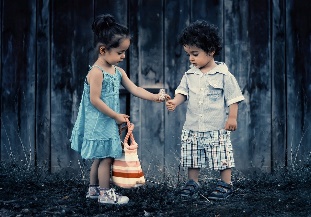 Cours 44 : La division de nombres décimaux par un nombre naturel« Plus on partage, plus on possède. Voilà le miracle. » - Léonard NimoyLe vocabulaire associé à la division      ___________            _____________		135    4                       -12       33         _____________                         15                         -12                            3       __________Diviser des nombres décimaux par un nombre naturelNous divisons de la même façon qu’avec des nombres naturels.Lorsque nous arrivons à la virgule dans le dividende, on la reporte dans le quotient.283,32 ÷ 12 = ______________Voici les étapes à suivreOn divise comme dans le cas de nombres naturels.On arrive à la virgule, on la ______________ dans notre quotient.Une petite pratique, essaie d’effectuer cette division.      396,15 ÷ 15 = ___________